У  К  Р А  Ї  Н  А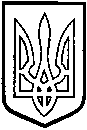 ТОМАШПІЛЬСЬКА РАЙОННА РАДА                                                       В І Н Н И Ц Ь К О Ї  О Б Л А С Т ІР І Ш Е Н Н Я №656від 24 вересня 2015 року							40 сесія 6 скликанняПро меморіальну дошку Гаврилюку І.В.Відповідно до частини 2 статті 43 Закону України «Про місцеве самоврядування в Україні», рішення 38 сесії районної ради 6 скликання від 11 червня 2015 року №616 «Про Порядок встановлення пам’ятних знаків, меморіальних дощок на об’єктах, що належать до спільної власності територіальних громад Томашпільського району», враховуючи клопотання НВК «Томашпільська загальноосвітня школа І-ІІІ ступенів-гімназія», рішення комісії з розгляду питань встановлення пам’ятних знаків, меморіальних дощок районної ради та висновки постійної комісії районної ради з питань будівництва, комплексного розвитку та благоустрою населених пунктів, охорони довкілля, регулювання комунальної власності та питань приватизації, районна рада ВИРІШИЛА:1. Меморіальну дошку, встановлену на фасаді будівлі НВК «Томашпільська загальноосвітня школа І-ІІІ ступенів-гімназія» загиблому під час бойових дій в зоні проведення АТО Гаврилюку Ігорю Володимировичу, відділу культури і туризму райдержадміністрації внести до реєстраційного обліку меморіальних дощок, пам’ятних знаків.2. Взяти до відома, що виготовлення та встановлення меморіальної дошки в НВК «Томашпільська загальноосвітня школа І-ІІІ ступенів-гімназія» здійснено за рахунок Томашпільської селищної ради.3. Відповідальність за збереження, санітарний та естетичний стан меморіальної дошки покладається на НВК «Томашпільська загальноосвітня школа І-ІІІ ступенів-гімназія».4. Контроль за виконанням даного рішення покласти на постійну комісію районної ради з питань будівництва, комплексного розвитку та благоустрою населених пунктів, охорони довкілля, регулювання комунальної власності та питань приватизації (Затирка В.І.).Голова районної ради		                      Л.Нароган